INSTRUCTIONS & FORMATSecond Request for Proposals: Wean-to-Harvest Biosecurity ProgramThank you for your interest in the Research Program of the Swine Health Information Center!  Please read the following instructions completely.  COMPLETE PROPOSALThe proposal must be typed in the required format on the following page.Your proposal must be typed in 12-point font size, Times New Roman font, with margins of 0.5-inch on left, right, top and bottom.Proposals should be submitted as a WORD file – not PDF.PLEASE REMEMBER TO TURN OFF TRACKING CHANGES BEFORE SUBMITTING THE PROPOSAL!Save your proposal with the file name of: “LAST NAME, FIRST INITIAL – Title of Proposal”.  Example:  SMITH,J – Proposal.doc.  If you are submitting more than one proposal, please use SMITH,R-2 – Proposal.doc.Proposals should be emailed to research@swinehealth.org and are being accepted and funded through June 30, 2024, or until program funds are expended.PLEASE DELETE THIS PAGE OF INSTRUCTIONS BEFORE YOU SUBMIT YOUR PROPOSAL.THANK YOUPROPOSAL TEMPLATE(Next three pages)Swine Health Information Center Research Proposal  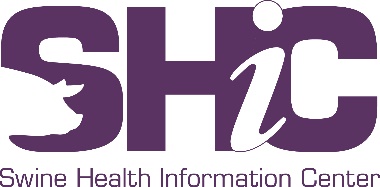 2024       	Wean-to-Harvest Biosecurity ProgramIt is our policy to honor the confidentiality of each research proposal to protect investigators from having their ideas exposed to unnecessary critique and discussion.  However, during review, the reviewer may make discreet inquiries on protocol mechanics if it improves the quality of his/her evaluation, so long as the source and nature of the work is undisclosed.  Please limit proposal to five pages, single spaced, using 12-point Times New Roman font), in addition to the budget pageThe Swine Health Information Center will use this description to help assign a priority to the proposal after it has been reviewed for scientific soundness and importance to pork producers, and to communicate the objective of the research to a lay audience. Please be complete, concise and convey your answers in a manner appropriate for the audience.Project Objectives - list multiple objectives separately and explain clearly the research questions to be answeredProcedures to achieve these objectives - include details of Experimental Design and Methods.  Discuss and reference all assays, procedures, and statistical tests used in the study.  Description of Quality Assurance/Quality Control Plan - QA/QC basically refers to all those things good investigators do to make sure their measurements are right on (accurate; the absolute true value), reproducible (precise; consistent), and have a good estimate of their uncertainty. In the regulatory arena, this aspect of data collection is as crucial to the final outcome of a confrontation as the numbers themselves. It specifically involves following established rules in the field and lab to assure everyone that the sample is representative of the site.Schedule/timeline for proposed research.Certification - most institutions require approval of proposals before submission.  Please indicate this step has been completed by supplying the names, title, email address and phone number of the personnel from the grants office, college and department who have approved your proposal for submission. PROPOSALS MAY BE REJECTED IF THIS INFORMATION IS NOT INCLUDED.Budget for Project – see template; an additional page after the five-page proposalOverhead and indirect costs of public institutions are typically NOT covered by Swine Health Information Center research funds.  If other institutions or companies submit for overhead or indirect costs, the specific amount, including the percentage of the proposal’s budget, should be shown within the budget.  Graduate student support, student and other hourly labor, and post-doctoral support will be allowed.  Partial support for public institution’s principal investigators (PI) on less than a 12-month salaried appointment will be allowed if a detailed budget narrative addressing the amount of requested support in relation to the PI project time commitment justifies the expense.  Equipment, except for disposable equipment such as test tubes, etc., is not allowed unless its use and need are clearly explained in the proposal, including the disposition and use of the equipment after the project, and it is included in the budget.   	Budget format – Costs MUST be indicated in a three-column format with SHIC, Institution, and Total columns.Other funding requested or anticipated in support for this project must be indicated in an additional budget column.  Letters of cooperation from project co-investigators and other collaborators. (included in addition to the five-page proposal plus budget page)Budget (add lines as required):Project #(SHIC use only)(SHIC use only)(SHIC use only)Category: SHIC-FFAR-NPB wean to harvest biosecuritySHIC-FFAR-NPB wean to harvest biosecuritySHIC-FFAR-NPB wean to harvest biosecuritySHIC-FFAR-NPB wean to harvest biosecuritySHIC-FFAR-NPB wean to harvest biosecuritySHIC-FFAR-NPB wean to harvest biosecuritySHIC-FFAR-NPB wean to harvest biosecuritySHIC-FFAR-NPB wean to harvest biosecurityProject Title:Project Title:Project Title:Requested Funding Amount:Requested Funding Amount:Requested Funding Amount:Requested Funding Amount:Requested Funding Amount:Project Duration:Project Duration:Project Duration:Principal Investigator and Title:Principal Investigator and Title:Principal Investigator and Title:Principal Investigator and Title:Institution:Institution:Address:Address:City, ST   ZIPCity, ST   ZIPPhone:Phone:FAX: Email:Email:Co-Investigator(s)Institution, City, StateEmail address1. 2. 3. 4. 5. Contracts/Grants Administrator Name:     (person to receive contracts, if funded)Contracts/Grants Administrator Name:     (person to receive contracts, if funded)Contracts/Grants Administrator Name:     (person to receive contracts, if funded)Contracts/Grants Administrator Name:     (person to receive contracts, if funded)Contracts/Grants Administrator Name:     (person to receive contracts, if funded)Contracts/Grants Administrator Name:     (person to receive contracts, if funded)Contracts/Grants Administrator Name:     (person to receive contracts, if funded)Contracts/Grants Administrator Name:     (person to receive contracts, if funded)TitleTitleOrganizationOrganizationAddressAddressAddressAddressCityStateStateZIPPhonePhonePhoneFaxE-Mail	I (Principal Investigator) certify that the Grants and Contracts Administrator has reviewed this proposal prior to its submission to the Swine Health Information Center for possible funding.	I (Principal Investigator) certify that the Grants and Contracts Administrator has reviewed this proposal prior to its submission to the Swine Health Information Center for possible funding.	I (Principal Investigator) certify that the Grants and Contracts Administrator has reviewed this proposal prior to its submission to the Swine Health Information Center for possible funding.	I (Principal Investigator) certify that the Grants and Contracts Administrator has reviewed this proposal prior to its submission to the Swine Health Information Center for possible funding.	I (Principal Investigator) certify that the Grants and Contracts Administrator has reviewed this proposal prior to its submission to the Swine Health Information Center for possible funding.	I (Principal Investigator) certify that the Grants and Contracts Administrator has reviewed this proposal prior to its submission to the Swine Health Information Center for possible funding.	I (Principal Investigator) certify that the Grants and Contracts Administrator has reviewed this proposal prior to its submission to the Swine Health Information Center for possible funding.	I (Principal Investigator) certify that the Grants and Contracts Administrator has reviewed this proposal prior to its submission to the Swine Health Information Center for possible funding.	I (Principal Investigator) certify that the Grants and Contracts Administrator has reviewed this proposal prior to its submission to the Swine Health Information Center for possible funding.	I (Principal Investigator) certify that the Grants and Contracts Administrator has reviewed this proposal prior to its submission to the Swine Health Information Center for possible funding.	I (Principal Investigator) certify that the Grants and Contracts Administrator has reviewed this proposal prior to its submission to the Swine Health Information Center for possible funding.	I (Principal Investigator) certify that the Grants and Contracts Administrator has reviewed this proposal prior to its submission to the Swine Health Information Center for possible funding.	I (Principal Investigator) certify that the Grants and Contracts Administrator has reviewed this proposal prior to its submission to the Swine Health Information Center for possible funding.	I (Principal Investigator) certify that the Grants and Contracts Administrator has reviewed this proposal prior to its submission to the Swine Health Information Center for possible funding.	I (Principal Investigator) certify that the Grants and Contracts Administrator has reviewed this proposal prior to its submission to the Swine Health Information Center for possible funding.	I (Principal Investigator) certify that the Grants and Contracts Administrator has reviewed this proposal prior to its submission to the Swine Health Information Center for possible funding.	I (Principal Investigator) certify that the Grants and Contracts Administrator has reviewed this proposal prior to its submission to the Swine Health Information Center for possible funding.	I (Principal Investigator) certify that the Grants and Contracts Administrator has reviewed this proposal prior to its submission to the Swine Health Information Center for possible funding.	I (Principal Investigator) certify that the Grants and Contracts Administrator has reviewed this proposal prior to its submission to the Swine Health Information Center for possible funding.	I (Principal Investigator) certify that the Grants and Contracts Administrator has reviewed this proposal prior to its submission to the Swine Health Information Center for possible funding.	I (Principal Investigator) certify that the Grants and Contracts Administrator has reviewed this proposal prior to its submission to the Swine Health Information Center for possible funding.	I (Principal Investigator) certify that the Grants and Contracts Administrator has reviewed this proposal prior to its submission to the Swine Health Information Center for possible funding.	I (Principal Investigator) certify that the Grants and Contracts Administrator has reviewed this proposal prior to its submission to the Swine Health Information Center for possible funding.	I (Principal Investigator) certify that the Grants and Contracts Administrator has reviewed this proposal prior to its submission to the Swine Health Information Center for possible funding.	I (Principal Investigator) certify that the Grants and Contracts Administrator has reviewed this proposal prior to its submission to the Swine Health Information Center for possible funding.	I (Principal Investigator) certify that the Grants and Contracts Administrator has reviewed this proposal prior to its submission to the Swine Health Information Center for possible funding.	I (Principal Investigator) certify that the Grants and Contracts Administrator has reviewed this proposal prior to its submission to the Swine Health Information Center for possible funding.	I (Principal Investigator) certify that the Grants and Contracts Administrator has reviewed this proposal prior to its submission to the Swine Health Information Center for possible funding.	I (Principal Investigator) certify that the Grants and Contracts Administrator has reviewed this proposal prior to its submission to the Swine Health Information Center for possible funding.	I (Principal Investigator) certify that the Grants and Contracts Administrator has reviewed this proposal prior to its submission to the Swine Health Information Center for possible funding.	I (Principal Investigator) certify that the Grants and Contracts Administrator has reviewed this proposal prior to its submission to the Swine Health Information Center for possible funding.	I (Principal Investigator) certify that the Grants and Contracts Administrator has reviewed this proposal prior to its submission to the Swine Health Information Center for possible funding.CategoryCategoryDescription (if needed)SHICInstitution SupportOther SupportTotal1) Personnel (include name where appropriate)1) Personnel (include name where appropriate)1) Personnel (include name where appropriate)1) Personnel (include name where appropriate)1) Personnel (include name where appropriate)1) Personnel (include name where appropriate)2) Contracted Services (diagnostic fees, computer access, etc)2) Contracted Services (diagnostic fees, computer access, etc)2) Contracted Services (diagnostic fees, computer access, etc)2) Contracted Services (diagnostic fees, computer access, etc)2) Contracted Services (diagnostic fees, computer access, etc)2) Contracted Services (diagnostic fees, computer access, etc)3) Assay and Testing Fees (“per sample” costs not included under Supplies)3) Assay and Testing Fees (“per sample” costs not included under Supplies)3) Assay and Testing Fees (“per sample” costs not included under Supplies)3) Assay and Testing Fees (“per sample” costs not included under Supplies)3) Assay and Testing Fees (“per sample” costs not included under Supplies)3) Assay and Testing Fees (“per sample” costs not included under Supplies)4) Travel4) Travel4) Travel4) Travel4) Travel4) Travel5) Equipment (non-disposable items, please contact SHIC if greater than $500)5) Equipment (non-disposable items, please contact SHIC if greater than $500)5) Equipment (non-disposable items, please contact SHIC if greater than $500)5) Equipment (non-disposable items, please contact SHIC if greater than $500)5) Equipment (non-disposable items, please contact SHIC if greater than $500)5) Equipment (non-disposable items, please contact SHIC if greater than $500)6) Supplies (disposable items and reagents)6) Supplies (disposable items and reagents)6) Supplies (disposable items and reagents)6) Supplies (disposable items and reagents)6) Supplies (disposable items and reagents)6) Supplies (disposable items and reagents)7) Animal Cost (list only net cost if animals will be salvaged)7) Animal Cost (list only net cost if animals will be salvaged)7) Animal Cost (list only net cost if animals will be salvaged)7) Animal Cost (list only net cost if animals will be salvaged)7) Animal Cost (list only net cost if animals will be salvaged)7) Animal Cost (list only net cost if animals will be salvaged)8) Animal Care (per diem care, housing, and feed)8) Animal Care (per diem care, housing, and feed)8) Animal Care (per diem care, housing, and feed)8) Animal Care (per diem care, housing, and feed)8) Animal Care (per diem care, housing, and feed)8) Animal Care (per diem care, housing, and feed)9) Shipping, Handling, Mailing Expenses9) Shipping, Handling, Mailing Expenses9) Shipping, Handling, Mailing Expenses9) Shipping, Handling, Mailing Expenses9) Shipping, Handling, Mailing Expenses9) Shipping, Handling, Mailing Expenses10) Other expenses (list)10) Other expenses (list)10) Other expenses (list)10) Other expenses (list)10) Other expenses (list)10) Other expenses (list)11) Indirect Cost Recovery (SHIC does not pay ICR, please contact SHIC with questions)11) Indirect Cost Recovery (SHIC does not pay ICR, please contact SHIC with questions)11) Indirect Cost Recovery (SHIC does not pay ICR, please contact SHIC with questions)11) Indirect Cost Recovery (SHIC does not pay ICR, please contact SHIC with questions)11) Indirect Cost Recovery (SHIC does not pay ICR, please contact SHIC with questions)11) Indirect Cost Recovery (SHIC does not pay ICR, please contact SHIC with questions)12) TOTAL12) TOTAL12) TOTAL12) TOTAL12) TOTAL12) TOTALExplanation (if required):Explanation (if required):Explanation (if required):Explanation (if required):Explanation (if required):Explanation (if required):